STILL 1.0STILL is a non-destructive photo editing software providing tools ranging from image editing to batch processing and photo book design.Key FeaturesOver 70 effects, light and color adjustment tools.Create collages from photos, vector files, directories, shapes and text.Design photo albums and export them to PDF.Work with multiple images and directories in one project.Transform or apply effects to thousands of images at once.Save and re-use effect chains and collages presets.Create borders and masks from over 200 shapes.Fill backgrounds with color gradients, textures, patterns or particles. Smooth, soften and add dimension to skin tones.Remove green or blue background from a photo and replace it with an image.AvailabilitySTILL is available now and can be downloaded for free from http://www.mirafx.com.System RequirementsSupported operating systemsMicrosoft Windows 8 (32-bit or 64-bit)Microsoft Windows 7 (32-bit or  64-bit)Microsoft Windows Vista (32-bit or  64-bit)Minimum system requirementsHard disk space: 200MB free disk space for program installationWeb access: Required for online product activation.Processor: 1.4 GHz Intel Pentium 4 or AMD Athlon 64Memory: 2GBGraphics card: Graphics card with OpenGL supportMonitor / Display: 17" LCD MonitorScreen resolution: 1024 × 768Recommended system requirementsProcessor: 2.4 GHz Intel Core 2 Quad or AMD Phenom X4Memory: 4GB RAMGraphics card: Graphics card with OpenGL supportMonitor / Display: 21" LCD DisplayScreen resolution: 1920 × 1200STILL 1.0  Features in DetailEFFECTSApply a whole series of effects (blurs, color changes, glows and shadows), transform photos into cartoons and sketches or to apply deformations.Blurs: Blur, Linear Blur, Radial, Angular and Zoom Blur, Median and Bilateral Blur, Pixels Spread, Pixelize.Color: Tint, Invert, Vignette, Vibrance, Linear Gradient, Radial Gradient. Light: Glow, Dark Glow, Soft Glow, Edge Glow, SoftLight, Drop Shadow. Edges: Edges, Difference of Gaussians,Erode, DilateStylize: Threshold, Grain, Solarize,Cartoon, Sketch, Half Tone, Particles.Deformations: Lens, Water, Twirl, Deform, Wave, Ripple.CORRECTIONSEnhance photos using color, light and distortion adjustment tools  and remove imperfections.Color Curves (RGBA, HSV, Lab, YCbCr, CMYK).Color Correction: Brightness and Contrast, Exposure, Color Balance, Hue-Saturation-Lightness, Auto Color, Auto Levels, Color Boost, Equalize, White Balance, Color Temperature.Enhance: Sharpen, Unsharp Mask, Red Eye, Denoise, Lens Distorsion.COLLAGESCreate collages from photos, vector files, image directories, shapes and text. Includes transformation tools such as positioning, resizing, rotating, manual or automatic cropping.Select from a range of blending modes: Normal, Add, Difference, Multiply, Screen, Overlay, Lighten, Darken, Soft Light, Hard Light.Most common image formats and camera RAW files are supported.BORDERSCreate borders of different shapes.Basic Shapes: rectangular, circular, star, polygonVector File Shapes: choose from over 200 available SVG shapes.Fill borders with solid color, color gradient, vector patterns or textures.Create complex borders by combining multiple shapes and fills.MASKSCreate mask from a selected color or from available vector shapes.Basic Shapes: rectangular, circular, star, polygonVector File Shapes: choose from over 200 available SVG shapes.AREA EFFECTSApply any effect to a portion of the image or through a mask on that area.Apply a colored light effect to an area of the image.Use the warp effect object to deform parts of the image.BATCHWork with multiple images and directories in one project.Create, import, preview, transform and export different images at onceApply effects, objects and presets to a series of images.Several methods to automatically resize images (Scale, Fit, Stretch or Fill).BOOKLETSCreate printable documents and photo books.Choose from standard photo and document paper sizes to design pages.Insert image, vector, shape, border and text objects and apply effects.Print directly from STILL or export to PDF file.PRESETSCreate and save presets that include effect chains and collages.Import and export presets from/to the project.Apply a preset to an image or a sequence of images.SOFTLIGHTInstantly add a soft "Dodge and Burn" look to your images with the MIRAFX SoftLight effect.Specifically designed for portrait enhancement, SoftLight smoothens, softens and adds dimension to skin.CHROMA KEYRemove green or blue background from an image and replace it with another background image, color, pattern or texture. Background color selection; Color matching tolerance adjustment; Control of edge transition linearity and smoothness; Color spill suppression and replacement.HELP & SUPPORTReference user manual available online and from the software.Free online tutorials, sample projects and support.Screenshots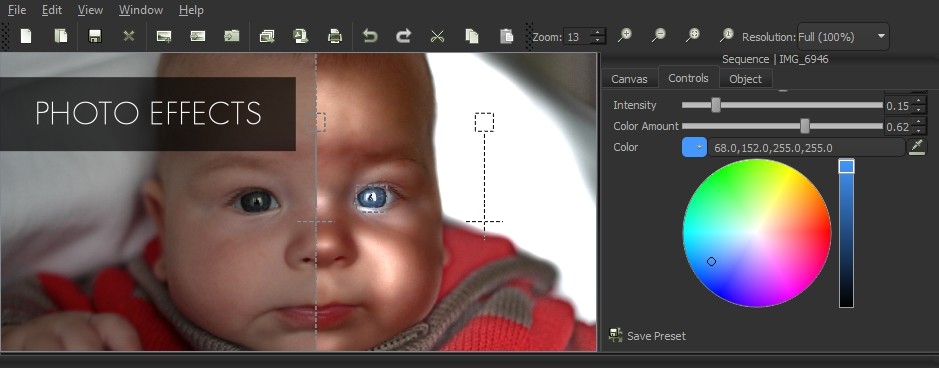 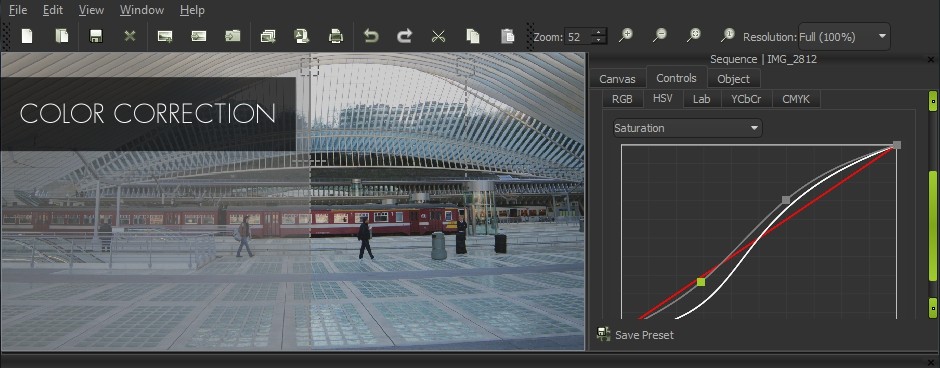 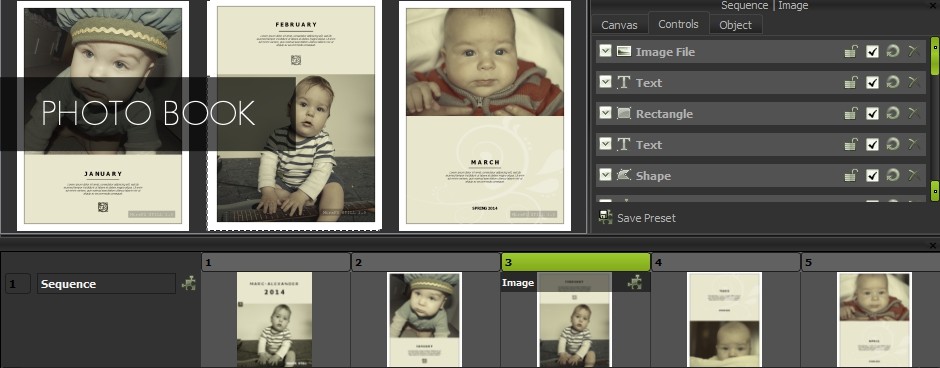 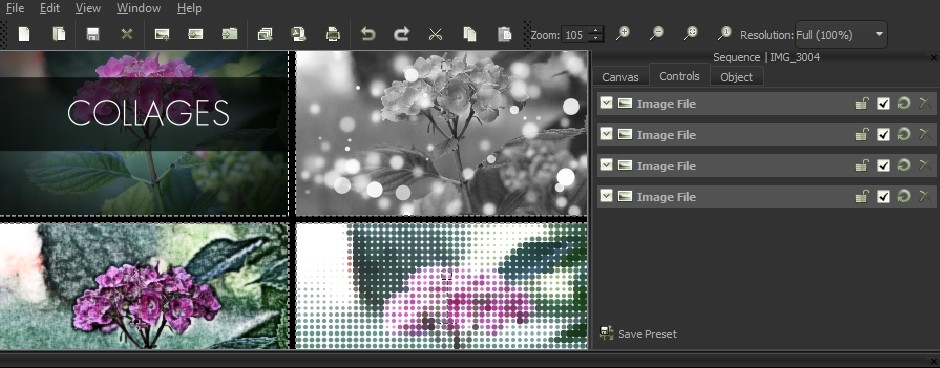 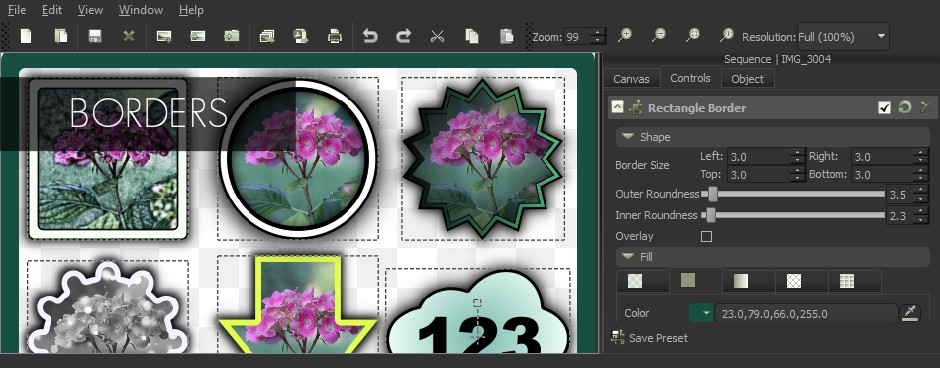 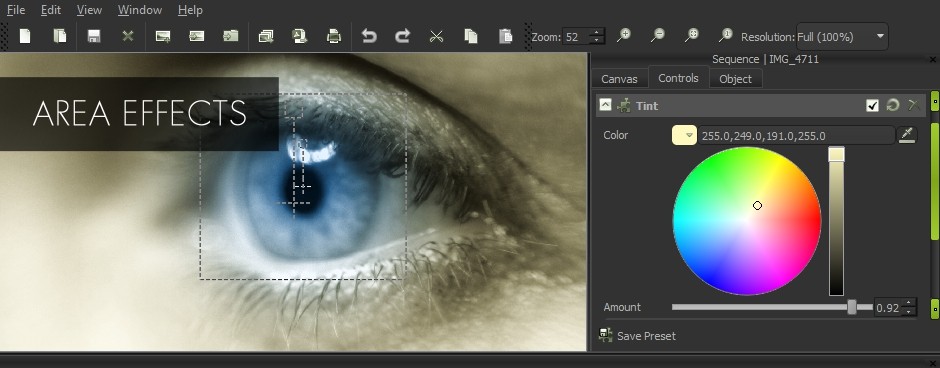 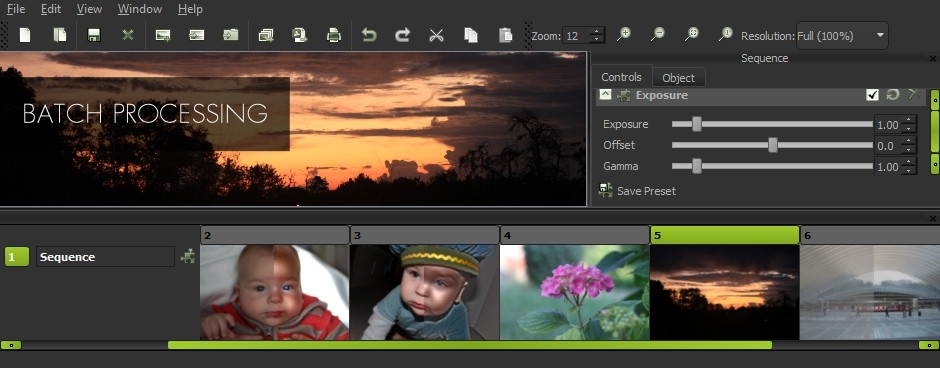 